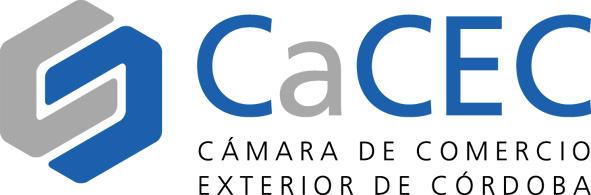   De conformidad con los Estatutos de la Cámara de Comercio Exterior de Córdoba, solicitamos a su Consejo Directivo nuestro ingreso en calidad de Asociado.                                                                                                                                      Fecha:.......... /............./........... Empresa .......................................................................................................................................................................................................................... Domicilio: Calle.............................................................................................................................................................. Nº.......................................... Barrio: ................................................................................................. C.P.: ..................................Ciudad: ...............................................................  Teléfono/s: (..........................) -........................................................................................................... Fax: ............................................................. E-mail: .....................................................................................................................  Web: ................................…......................................................   CUIT Nº: ................................................................................................ Condición IVA (Adjuntar Formulario): ..............................................................Rubro o Sector de Actividad:.............................................................................................................................................................................................Actividad de la Empresa:...................................................................................................................................................................................................Nº Empleados: .................................................................................................................................................................................................................Descripción de la Empresa:…………………………………………………………………………………………………………………………………………Origen de los capitales (argentinos – extranjeros) ………………………………………………………………………………………………………………                                          Nota: Tipo de Producto: IP ( Insumo de Producción) BK ( Bienes de Capital) PF (productos Finales) Rep ( Repuestos) Sv (servicios) Ots (Otros)Nota: Tipo de Producto: IP (Insumo de Producción) BK ( Bienes de Capital) PF (productos Finales) Rep ( Repuestos) Sv (servicios) Ots (Otros)Referencias Bancarias / Comerciales: ...................................................................................................................................................................(*) Adjuntar CERTIFICADO MIPYME VIGENTEMáximo Responsable:Apellido/s: ........................................................................................................ Nombre/s: .........................................................................................Cargo: ......................................................................... E-mail: .......................................................................... Cel.: ................................................Documento (Tipo y Nº): ................................................ Fecha de Nacimiento:  ............./............./............. Nacionalidad: ...........................................Domicilio Particular: .........................................................................................................................................................................................................Responsable de Comercio Exterior:Apellido/s: .................................................................................................................. Nombre/s: ....................................................................................Cargo: ................................................................................. E-mail: ........................................................................ Cel.: ................................................Documento (Tipo y Nº): ..................................................... Fecha de Nacimiento:  ............./............./............. Nacionalidad: ........................................Responsable Financiero:Apellido/s: .................................................................................................................. Nombre/s: .....................................................................................Cargo: ............................................................................... E-mail: .......................................................................... Cel.: ................................................Contacto en Administración:Apellido/s: .................................................................................................................. Nombre/s: .....................................................................................Cargo: ............................................................................... E-mail: .......................................................................... Cel.: ................................................Responsable de RRHH y Capacitación:Apellido/s: .............................................................................................................. Nombre/s: .........................................................................................Cargo: ............................................................................... E-mail: .......................................................................... Cel.: ................................................Responsable de Calidad:Apellido/s: .............................................................................................................. Nombre/s: .........................................................................................Cargo: ................................................................................ E-mail: .......................................................................... Cel.: ...............................................Responsable de Logística:Apellido/s: .............................................................................................................. Nombre/s: .........................................................................................Cargo: ................................................................................ E-mail: ......................................................................... Cel.: ................................................Otros contactos:Apellido/s: .................................................................................................................. Nombre/s: .....................................................................................Cargo: ............................................................................... E-mail: .......................................................................... Cel.: ................................................Primer Titular:..............................................................................................................................................................................................Segundo Titular:..........................................................................................................................................................................................ASOCIADO NºCATEGORÍAPARA USO EXCLUSIVO DE CaCECPARA USO EXCLUSIVO DE CaCECPOR FAVOR ENVÍE A:Rosario de Santa Fe 231 – Piso 4 – Of. 9X5000ACE - Córdoba – ArgentinaTel. +54-351-421.4804 - Fax +54-351-424.3869E-mail: cacec@cacec.com.ar  -  www.cacec.com.ar Solicitud de Ingreso en Calidad de AsociadoPRODUCTOS Y SERVICIOSPRODUCTOS O SERVICIOS QUE EXPORTA O DESEA EXPORTARPRODUCTOS O SERVICIOS QUE EXPORTA O DESEA EXPORTARPRODUCTOS O SERVICIOS QUE EXPORTA O DESEA EXPORTARPRODUCTOS O SERVICIOS QUE EXPORTA O DESEA EXPORTARTipo de ProductoNCMDescripción DestinosPRODUCTOS O SERVICIOS QUE IMPORTA O DESEA IMPORTARPRODUCTOS O SERVICIOS QUE IMPORTA O DESEA IMPORTARPRODUCTOS O SERVICIOS QUE IMPORTA O DESEA IMPORTARPRODUCTOS O SERVICIOS QUE IMPORTA O DESEA IMPORTARTipo de ProductoNCMDescripción OrigenPARÁMETROS PARA CATEGORIZACIÓN COMO SOCIO CaCECPARÁMETROS PARA CATEGORIZACIÓN COMO SOCIO CaCECPARÁMETROS PARA CATEGORIZACIÓN COMO SOCIO CaCECPARÁMETROS PARA CATEGORIZACIÓN COMO SOCIO CaCECPARÁMETROS PARA CATEGORIZACIÓN COMO SOCIO CaCECPARÁMETROS PARA CATEGORIZACIÓN COMO SOCIO CaCECComplete su Razón Social y marque con una X en el casillero que corresponda, según su sector y facturación total en Pesos correspondiente al año 2022.Complete su Razón Social y marque con una X en el casillero que corresponda, según su sector y facturación total en Pesos correspondiente al año 2022.Complete su Razón Social y marque con una X en el casillero que corresponda, según su sector y facturación total en Pesos correspondiente al año 2022.Complete su Razón Social y marque con una X en el casillero que corresponda, según su sector y facturación total en Pesos correspondiente al año 2022.Complete su Razón Social y marque con una X en el casillero que corresponda, según su sector y facturación total en Pesos correspondiente al año 2022.Complete su Razón Social y marque con una X en el casillero que corresponda, según su sector y facturación total en Pesos correspondiente al año 2022.CategoríaSector de ActividadSector de ActividadSector de ActividadSector de ActividadSector de ActividadCategoríaConstrucciónServiciosComercioIndustria y mineríaAgropecuarioMicrohasta $ 38.830.000hasta $ 20.190.000hasta $ 113.610.000hasta $ 82.730.000hasta $ 47.300.000MicroPequeñade $ 38.830.000             a                                    $ 230.400.000de $ 20.190.000          a                                 $ 121.730.000de $ 113.610.000          a                                    $ 809.300.000  de $ 82.730.000         a                                 $ 618.160.000de $ 47.300.000       a                               $ 174.230.000PequeñaMediana tramo 1de $ 230.400.000        a                                    $ 1.285.490.000de $ 121.730.000  a                                $ 1.007.530.000de $ 809.300.000          a                                    $ 3.846.790.000de $ 618.160.000     a                                $ 4.399.660.000de $ 174.230.000  a                                $ 1.025.360.000Mediana tramo 1Mediana tramo 2de $ 1.285.490.000   a                                 $ 1.928.020.000de $ 1.007.530.000      a                             $ 1.438.900.000de $ 3.846.790.000      a                                    $ 5.495.450.000de $ 4.399.660.000 a                            $ 7.046.710.000de $ 1.025.360.000 a                                $ 1.626.290.000Mediana tramo 2Grandemás de                          $ 1.928.020.000más de                        $ 1.438.900.000más de                          $ 5.495.450.000más de                          $ 7.046.710.000más de                       $ 1.626.290.000GrandeREPRESENTANTES ANTE LA CÁMARA DE COMERCIO EXTERIOR DE CÓRDOBATARJETA DE MEMBRESÍA .....................................................................................................................................................................................................Aclaración de firma responsableFirma del responsable de la Empresa y SelloPARA USO EXCLUSIVO DE CaCECRecibió y controló la solicitud:Ejecutivo de Cuentas:Autorizó:Solicitud recibida:      /        /              Solicitud aceptada:           /     /   Solicitud rechazada:           /        /